Create an Instrumental Track Using Garageband Loops - iOSMaterialsiPhone or iPad with GaragebandHeadphones (optional) These steps will guide you how to create an instrumental project using loops from Garageband.  Step 1 Launch Garageband app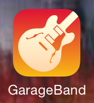 Step 2 Create a new project by clicking the + in the top left.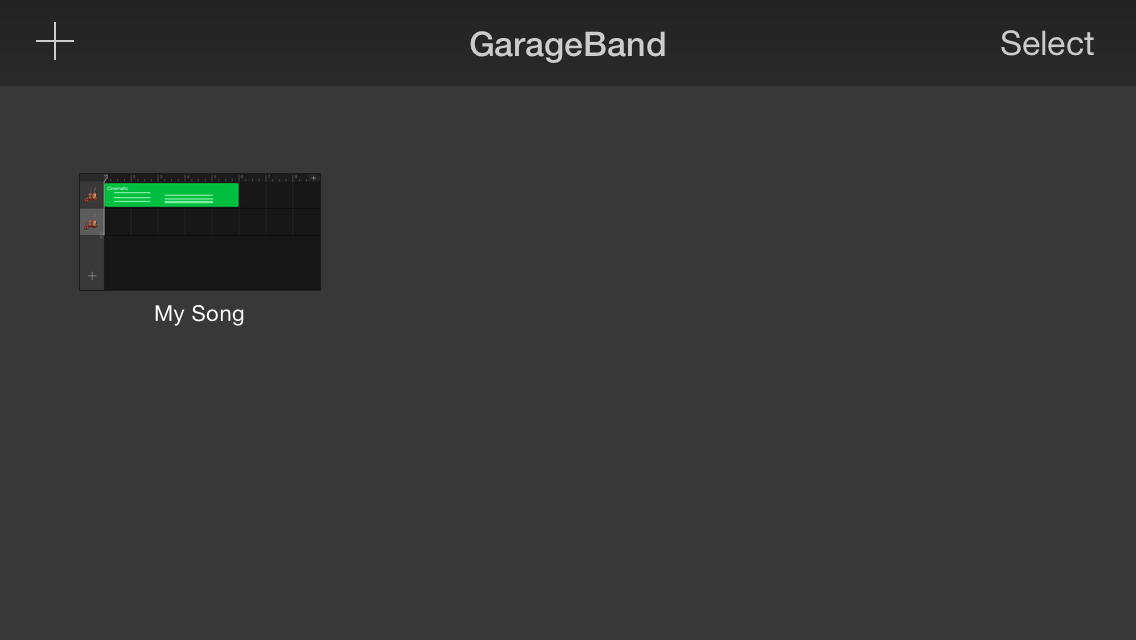 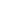 Step 3Create an Audio track by scrolling left or right until you see the microphone icon and tapping it. 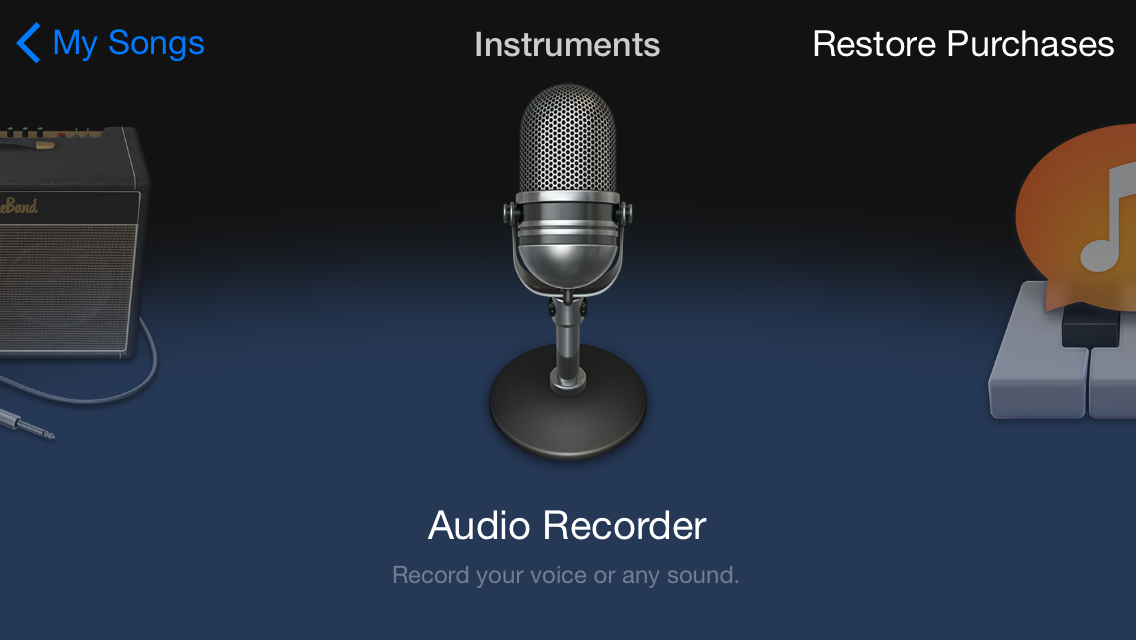 Step 4Click the arrange window icon to get to the arrange screen.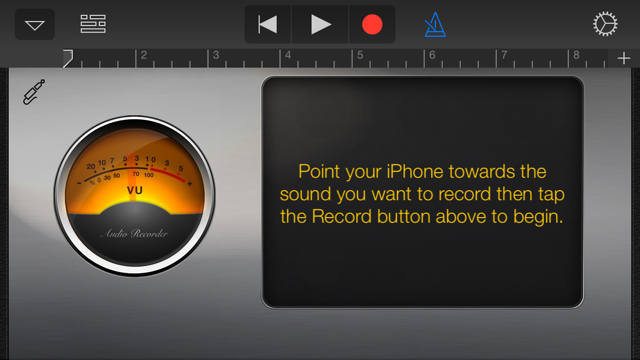 Step 5 Open a loop browser by clicking the Loop icon in the top right corner of the screen. 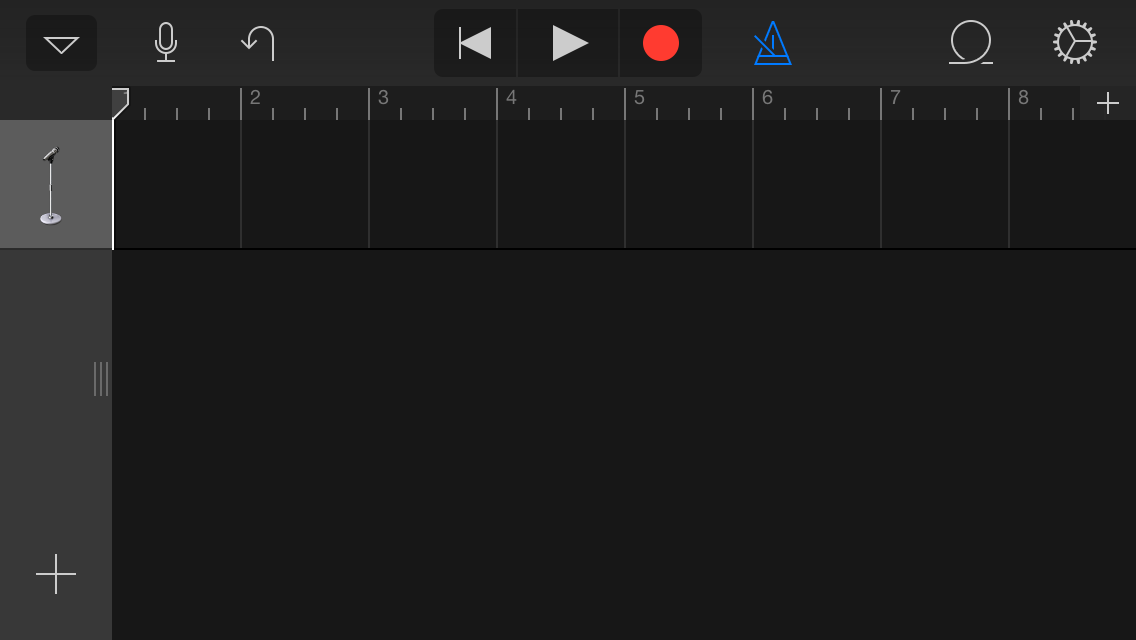 Step 6 Browse the loops and find one you’d like to add. Drums are a good start. Tap to audition them. 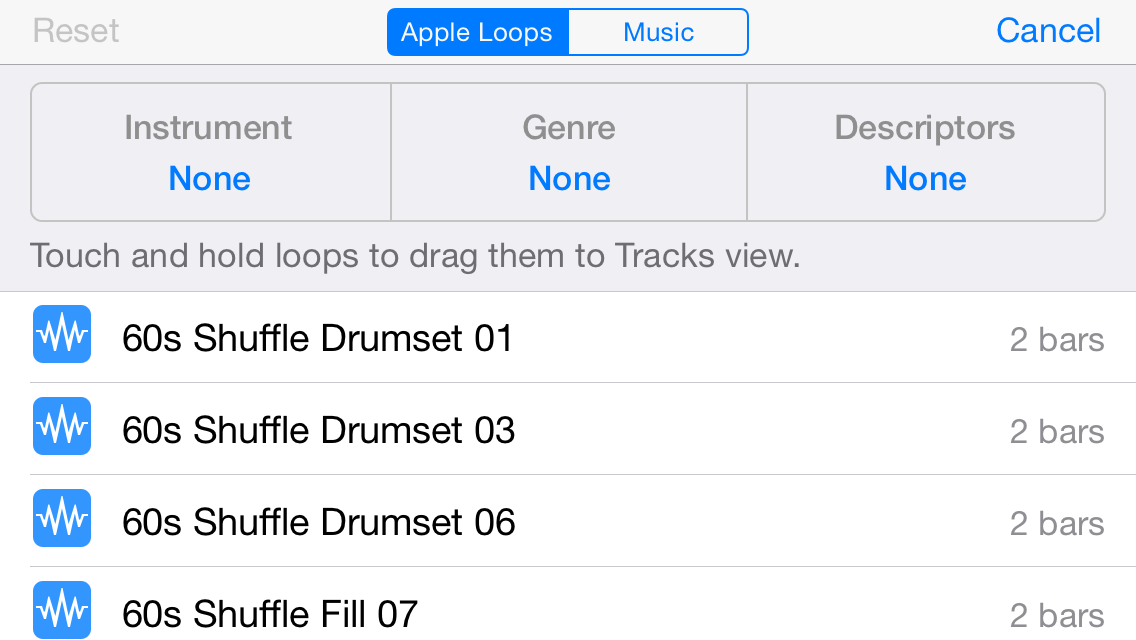 Step 7Drag the loop you want to use into the arrange page by touching the loop and dragging your finger to the left. 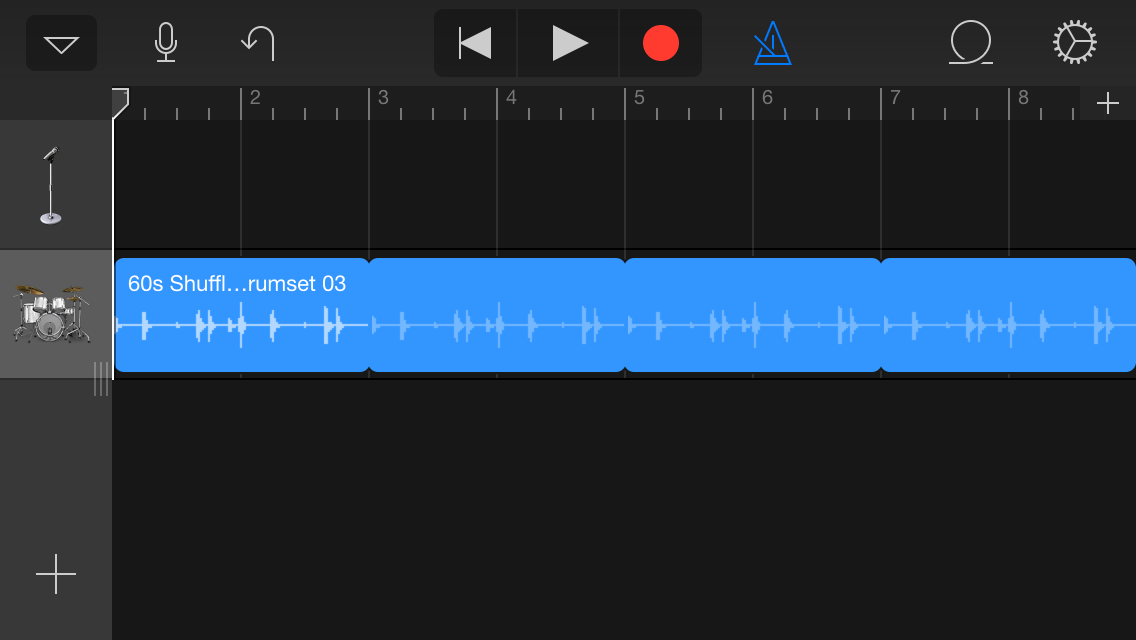 Step 8 Add more loops. You can browse loops by category.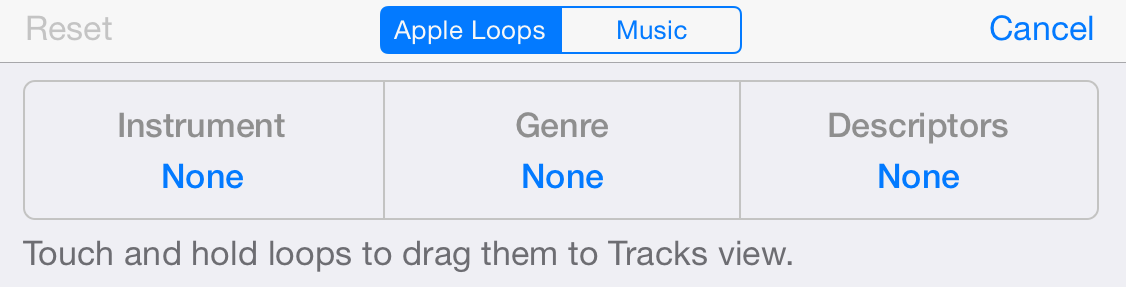 Step 9 Save and name your song. Touch the down arrow, select my songs, and your song will save automatically. 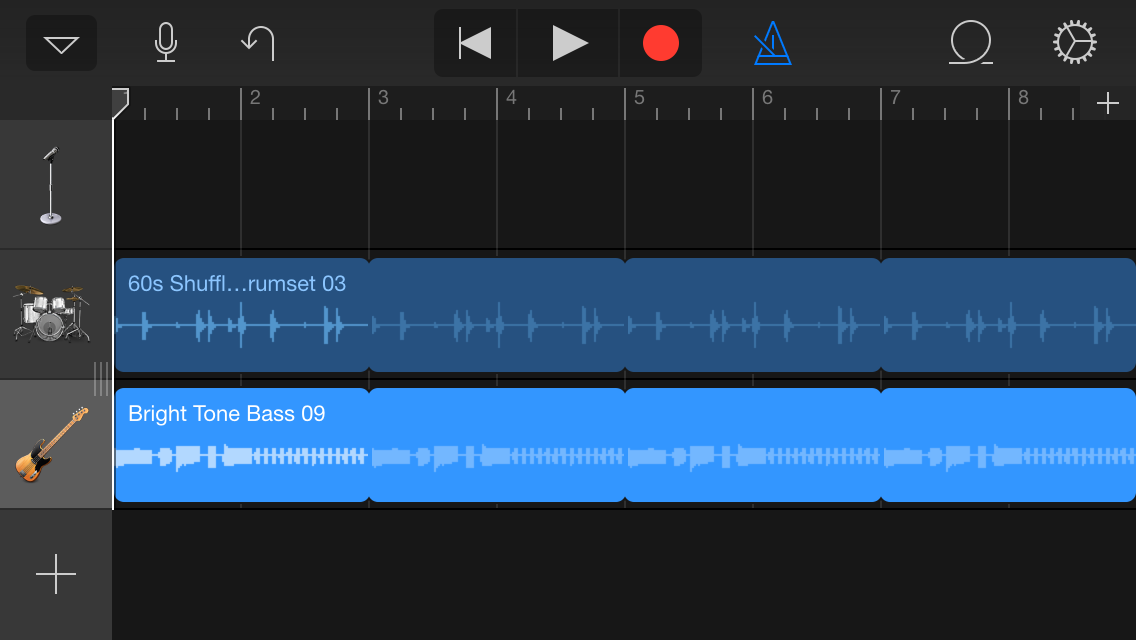 Tap the song name in the song browser to rename.  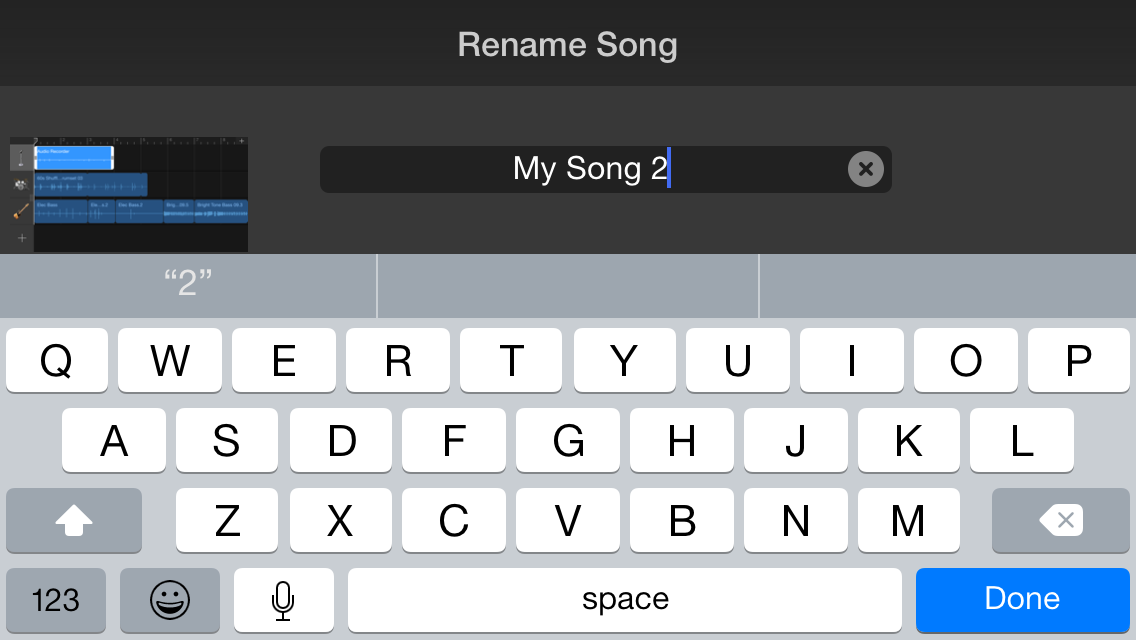 